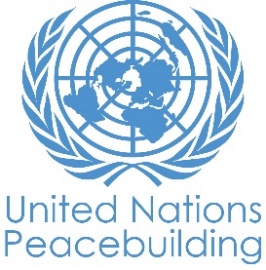  			RAPPORT DE PROGRES DE PROJET PBFPAYS : NIGERTYPE DE RAPPORT : SEMESTRIEL, annuEl OU FINAL :ANNEE DE RAPPORT: 2022NOTES POUR REMPLIR LE RAPPORT :Évitez les acronymes et le jargon des Nations Unies, utilisez un langage général / commun.Décrivez ce que le projet a fait dans la période de rapport, plutôt que les intentions du projet.Soyez aussi concret que possible. Évitez les discours théoriques, vagues ou conceptuels.Veillez à ce que l'analyse et l'évaluation des progrès du projet tiennent compte des spécificités du sexe et de l'âge.Veuillez inclure des considérations, ajustements et résultats liés au COVID-19 et répondez à la section IV. CETTE SECTION EST OPTIONELLEPartie 1 : Progrès global du projet Expliquer brièvement l'état global de mise en œuvre du projet en termes de cycle de mise en œuvre, y compris si toutes les activités préparatoires ont été achevées (par exemple, contractualisation des partenaires, recrutement du personnel etc.) (limite de 1500 caractères) :   Au terme du démarrage effectif de la mise en œuvre dès le premier semestre de 2021 (mise en place du personnel, réalisation des études de base, lancement du projet), le projet a contracté les ONG et les associations nationales, pour les impliquer et faciliter la mise en œuvre et l'appropriation des activités. Durant la période de rapportage, le projet a mis en œuvre les activités du second résultat relatif à l'amélioration des opportunités économiques, tout en consolidant celles du premier résultat relatif sur les bases de cohabitation et de cohésion entre les migrants en transit et les populations hôtes. Ainsi, le projet a atteint un taux d'exécution physique de 91%. A ce jour, que plus de 272 associations de la société civile (dont 183 mettent en œuvre des activités économiques et 89 des activités de cohésions sociales) participent activement aux actions à l'amélioration de la cohésion sociale et des opportunités économiques.Le processus de l'évaluation finale du projet est en cours avec l'élaboration des termes de référence pour le recrutement d'un cabinet d'étude pour fin juin 2022. POUR LES PROJETS DANS LES SIX DERNIERS MOIS DE MISE EN ŒUVRE :Résumez le principal changement structurel, institutionnel ou sociétal auquel le projet a approuvé. Ceci n’est pas une anecdote ou une liste des activités individuelles accomplies, mais une description de progrès fait vers l’objectif principal du projet. (Limite de 1500 caractères) : Le projet a permis d'amorcer un changement social important. En effet, les populations locales considèrent de plus en plus les migrants et les associent à leurs activités au besoin. Ils sont ainsi considérés comme des personnes ressources qui méritent d'être impliquées dans des domaines variés. Les migrants qualifiés sont emmenés à exercer une activité dans leur domaine de compétence lorsque celui-ci manque de mains d'œuvre. Grâce aux actions de sensibilisations menées dans le cadre du projet, les migrants et les populations locales cohabitent de manière constructive. Ces activités ont contribué à poser les bases d'un changement important des effets déstabilisants découlant des mouvements migratoires, mais aussi amélioré la cohabitation pacifique entre migrants en transit et les membres des communautés hôtes d’Agadez, Arlit et Ingall. L’organisation des fêtes de BIANOU, de CONCORDE, de l’AÏR et d'autres activités impliquant les migrants, ont contribué substantiellement à asseoir cette dynamique, et à créer les conditions de brassage entre populations hôtes et migrants. Le cas particulier de BIANOU a vu la participation des migrants, ce qui est apparu comme une innovation dans l'organisation d’un tel événement d’envergure régionale, qui a également eu la particularité de permettre à son Altesse le Sultant de l’Aïr et au Maire de la commune d’Agadez de recevoir des migrants. Ce qui est un acte symbolique fort de tolérance et acceptation envers les migrants. Ces efforts des autorités régionales et locales à s'impliquer dans les questions relatives à la migration reflètent également la prise en compte de la thématique dans leur organisation. Ce qui dénote un changement institutionnel important impulsé par le projet. Une dynamique de renforcement de l’économie locale s'installe à travers la subvention des coopératives, associations et groupements, l'appui à leur formalisation et leur renforcement par un incubateur pour les emmener à consolider leurs entreprises. Cela a déjà suscité auprès des jeunes et des femmes l'esprit d'entreprendre. Partie II : Progrès par Résultat du projetDécrire les principaux progrès réalisés au cours de la période considérée (pour les rapports de juin: janvier-juin ; pour les rapports de novembre: janvier-novembre ; pour les rapports finaux: durée totale du projet). Prière de ne pas énumérer toutes les activités individuelles). Si le projet commence à faire / a fait une différence au niveau des résultats, fournissez des preuves spécifiques pour les progrès (quantitatifs et qualitatifs) et expliquez comment cela a un impact sur le contexte politique et de consolidation de la paix.. “On track” – il s’agit de l'achèvement en temps voulu des produits du projet, comme indiqué dans le plan de travail annuel ; “On track with peacebuilding results” - fait référence à des changements de niveau supérieur dans les facteurs de conflit ou de paix auxquels le projet est censé contribuer. Ceci est plus probable dans les projets matures que nouveaux.Si votre projet a plus de quatre Résultats, contactez PBSO (Bureau d’Appui à la Consolidation de la Paix) pour la modification de ce canevas.Résultat 1 :  La relation entre les migrants en transit et les communautés hôtes s’est améliorée dans les localités les plus sévèrement impactées par la diminution de l’économie migratoire et les changements dans les flux migratoires.Veuillez évaluer l'état actuel des progrès du résultat : Resumé de progrès : (Limite de 3000 caractères)Au cours de la période de référence, le projet a consolidé les acquis engrangés lors de la précédente en matière de cohésion notamment la cohabitation pacifique entre migrants en transit et populations hôtes. La relation entre ces deux entités s’est renforcée et laisse observer davantage de collaboration entre elles. Ce résultat s’est construit sur différentes activités réalisées par le projet, notamment des activités communautaires telles que les fadas (espaces de regroupement de personnes au sein des quartiers) organisés dans les quartiers par les membres des comités, les émissions radiophoniques (débats, pièces de théâtre), des compétitions sportives et culturelles impliquant les deux parties (matchs de football, concours culinaire). Ainsi, 57 fadas communautaires ayant connu la participation de 1013 personnes dont 479 femmes ont été organisés dans la période (novembre 2021 et mai 2022). Ces fadas ont abordé les thématiques telles que la cohabitation pacifique entre migrants en transit et populations hôtes, la cohésion sociale, la gestion non-violente des conflits et d’autres thématiques connexes à la demande des autorités telles que l’incivisme. En outre, Des émissions radiophoniques (tables rondes, théâtres, etc.) ont également été réalisées (du 1er à au 31mai 2022) avec 15 pièces théâtrales et 23 émissions radiophoniques de grande portée avec environ 172 000 auditeurs dont 125 participants ayant appelé afin de participer à l'émission. Ces émissions radiophoniques ont permis de diffuser des messages en lien avec la cohésion, la paix et la cohabitation pacifique entre migrants en transit et populations hôtes. Dans la même lancée, des caravanes de sensibilisation ont été réalisées à Ingall et ses villages environnants (du 16 au 19 avril 2022) avec la participation de plus de 730 personnes dont 137 femmes. Ces caravanes ont diffusé des messages de cohésion sociale, de sécurité et de stabilité dans les villages frontaliers de la commune.  Aussi, des activités récréatives telles que les matchs de football, un concours culinaire ont été organisées le 13 mai 2022 à l'occasion de la célébration de la fête nationale de la femme nigérienne. Un tournoi de football ayant vu la participation d’une équipe de migrants a été organisé du 1er au 19 mai 2022à Arlit et avait pour objectif de favoriser le brassage entre jeunes migrants et de la communautés hôtes.Par ailleurs, le projet a financé 89 associations locales (dont 198 membres avec 89 femmes) pour mettre en œuvre de activités de cohésion sociale sous le leadership des comités communautaires. En outre, 121 membres de la société civile ont été formés, du 31 mars au 07 avril 2022) sur la prévention et la gestion non-violente des conflits.L’ensemble de ces activités susmentionnées ont été réfléchies et organisées avec la participation et le leadership des comités communautaires mis en place dès le début du projet. Ces comités s’approprient aujourd’hui tous les acquis du projet, pilotent et suivent toutes les activités en cours de mise en œuvre par les associations locales. Cela permettra ainsi une prise en main par les autorités et organisations communautaires des acquis du projet. Indiquez toute analyse supplémentaire sur la manière dont l'égalité entre les sexes et l'autonomisation des femmes et / ou l'inclusion et la réactivité aux besoins des jeunes ont été assurées dans le cadre de ce résultat : (Limite de 1000 caractères)Le projet a accordé une attention particulière à la représentation des femmes et jeunes dans la réalisation de activités. Cela a commencé depuis la redynamisation des comités communautaires dont une des motivation était la représentation des femmes et des jeunes. Ce qui a permis d'intégrer systématiquement les femmes et les jeunes dans l'organisation de toutes les actions prises par le projet. Ainsi, durant la période, la participation des femmes s'élève à 47,9% des personnes directement touchées ou ayant participé directement aux activités mises en œuvre. Mettant en évidence, la volonté d'impliquer et de promouvoir de manière systématique la participation des femmes à toutes les activités du projet. Dans cette perspective, parmi les associations bénéficiaires des subventions pour mener les activités de cohésion communautaires, celles des femmes ont été au coeur de l'attention.Enfin, l'OIM dans sa démarche plaide régulièrement auprès des leaders communautaires pour une meilleure représentation des femmes dans les activités communautaires.Résultat 2:  Les opportunités économiques disponibles pour les membres de la communauté hôte se sont améliorées dans les localités les plus sévèrement impactées par la diminution de l’économie migratoire et les changements dans les flux migratoiresVeuillez évaluer l'état actuel des progrès du résultat : Resumé de progrès : (Limite de 3000 caractères)Les appuis institutionnels au niveau des mairies contribuent fortement à la motivation de ces structures à améliorer les opportunités économiques des jeunes ainsi que la mobilisation des fonds pour ce faire. Ainsi, dans le cadre de l'amélioration des opportunités économiques, la période a été marquée par ces renforcements institutionnels des mairies à travers le dépoiement de 3 experts locaux. En outre, deux autres experts sont au niveau central et viennent en renfort aux précédents. Ces experts accompagnent les mairies à la mise en place de mécanismes d'amélioration des opportunités économiques. Pour ce faire, une capitalisation des opportunités économiques assortie d'une feuille de route des actions à mener a été réalisée afin d'orienter les communes. Un plan de formation des mairies a été également élaboré et dont le déroulement a permis de former 30 (dont 6 femmes) responsables des mairies (exécutif, services de finances) en avril 2022 ainsi que des services techniques déconcentrés de l'Etat sur la mobilisation des ressources, le plaidoyer et la motivation des entreprises des jeunes et femmes à poursuivre la création d'emplois dans leur secteur. En outre, une activité de sensibilisation de 200 jeunes a été réalisée en mai 2022  avec comme résultat l'appui  à 100 jeunes bénéficiaires à leur  la formalisation  afin de leur permettre de s'acquitter de leurs devoirs et de bénéficier d'un accompagnement plus soutenu des mairies.En outre, le projet de concert avec d'autres partenaires tels que l'Agence Italienne de Coopération au Développement, l'Union Européenne, le Ministère de l'Emploi du Travail et de la Protection, le Ministère de l’Industrie et de l’Entrepreneuriat des Jeunes et CIPMEN a organisé la foire de l'Emploi à Agadez le 16 mars 2022, activité phare qui a réuni près de 5000 personnes. Cette activité au-delà de son impact en termes de préparation a été l'occasion de poser les jalons d'un plaidoyer à destination des autorités étatiques pour la promotion des opportunités pour la jeunesse et celle d'Agadez en particulier. En ce qui concerne la mise en place des petites subventions d'activités génératrices de revenus (AGR), 78 coopératives regroupant 483 membres (dont 401 femmes) ont été financées pour lancer/consolider leurs activités économiques. Ces activités couvrent une diversité de secteurs et de créneaux porteurs qui selon les aspirations du projet contribueront à la relance.En outre, 125 autres AGR individuelles (dont 50 femmes) ont démarré, durant mars 2022, avec l'ONG d'implémentation ALHIKMAT et bénéficient d'une assistance et d'un suivi continus par un cabinet d'incubateur (CIPMEN) qui les forme, les accompagne dans le déroulement de leur plan d'affaire. Ainsi, chaque bénéficiaire individuel ou coopérative a suivi une formation de l'incubateur. En plus de l'incubateur, le suivi de ces AGR est également assuré par l'OIM et les cautions communautaires que sont les comités au niveau communautaire.Dans le cadre des relances économiques, 100 jeunes ont participé à des travaux de haute intensité de main d'œuvre (THIMO) dans la commune d'Agadez, du 30 mars au 1er avril 2022, pour appuyer la plantation d'arbres dans la ville comme action de protection de l'environnement.La mise en œuvre des d'AGR de ce projet a permis d'identifier d'autres opportunités d'appui importantes pour l'autonomisation des femmes, notamment la construction d'un foyer de femmes d'Ingall, le financement d'un groupe de femmes (Association des Femmes Nigériennes Engagées contre la Guerre - AFNECG). Ces initiatives complémentaires aux actions du projet ont été couvertes sur le projet "Initiatives seeking to reinforce community stabilization in Niger and Burkina Faso" financé par les fonds fiduciaires de l'Union Européenne.Indiquez toute analyse supplémentaire sur la manière dont l'égalité entre les sexes et l'autonomisation des femmes et / ou l'inclusion et la réactivité aux besoins des jeunes ont été assurées dans le cadre de ce résultat : (Limite de 1000 caractères)Ce résultat fait un focus important sur l'autonomisation des femmes notamment en accordant plus de 50% des subventions aux associations et coopératives de femmes. Le focus a également été mis sur la participation des femmes dans les formations réalisées. Ainsi, en plus des habilitations les ciblant sur la pertinence de leurs projets, le projet s'est assuré qu'au moins 50% de femmes, en particulier à travers les associations et coopératives féminines et de jeunes, participent activement à toutes les activités. A titre d'exmple, la priorisation, d'AFNCG, association exclusivement composée de femmes illustre la stratégie du projet de promotion des femmes aussi bien dans les stratégies de promotion des opportunités économique que de participation aux efforts de cohésion sociale.ÉVALUATION DE LA PERFORMANCE DU PROJET SUR LA BASE DES INDICATEURS: Utiliser le cadre de résultats du projet conformément au document de projet approuvé ou à toute modification et fournir une mise à jour sur la réalisation des indicateurs clés au niveau des résultats dans le tableau ci-dessous. Veuillez sélectionnez les les indicateurs les plus pertinents avec les progrès les plus pertinents à mettre en évidence. S'il n'a pas été possible de collecter des données sur les indicateurs particuliers, indiquez-le et donnez des explications. Fournir des données désagrégées par sexe et par âge. (300 caractères maximum par entrée)Partie III: Questions transversalesVeuillez indiquer tout événement important lié au projet prévu au cours des six prochains mois, par exemple : les dialogues nationaux, les congrès des jeunes, les projections de films (limite de 1000 caractères) :  Au cours de la durée restante du projet (un mois), les activités de suivi de l'incubateur et une formation des experts locaux à l'endroit des responsables des mairies pour présenter la feuille de route d'amélioration des opportunités économiques dans les communes. En outre, un des évènements importants sera la retraite annuelle du programme de stabilisation commune à laquelle les résultats des projets (y compris ceux du présent) seront présentés à l'ensemble des autorités locales.En quelques phrases, expliquez comment le projet a eu un impact humain réel. Ceci peut inclure un exemple spécifique de comment il a affecté la vie des personnes dans le pays - si possible, utilisez des citations directes des bénéficiaires ou des weblinks à la communication stratégique publiée. (Limite de 2000 caractères):Le projet a eu un impact humain réel considérable en impulsant une modification de la perception et l'accueil des migrants par les populations hôtes.  Les migrants ont participé à la vie de la communauté et ont pu être accueillis comme des personnes ressources dont les pouvant contribuer à l'économie locale en apportant un savoir et des qualifications spécifiques. Les migrants ont ainsi une facilité à cohabiter, travailler et se stabiliser dans une communauté qui, par le passé, leur était parfois hostile. A titre d'exemple, le Sultant de l'Aïr a rencontré, en marge de la fête du BIANOU, 35 migrants dont 15 femmes. Cette rencontre est une première et un acte fort de considération de la prise en compte des questions des migrants dans la zone et impacte significativement la cohabitation pacifique entre les migrants et les populations.  Vous pouvez également joindre un maximum de 3 ﬁchiers dans diﬀérents formats (ﬁchiers image, powerpoint, pdf, vidéo, etc.) et 3 liens à des ressources web pour illustrer l'impact humain du projet [OPTIONAL] :  Comme document annexe, l'article "Sur les routesmigratoires les femmes construisent la paix"lien : https://niger.iom.int/fr/stories/sur-la-route-migratoire-les-femmes-dagadez-construisent-la-paixPartie IV: COVID-19Veuillez répondre à ces questions si le projet a subi des ajustements financiers ou non-financiers en raison de la pandémie COVID-19. CETTE SECTION EST OPTIONELLEAjustements financiers : Veuillez indiquer le montant total en USD des ajustements liés au COVID-19. $0Ajustements non-financiers : Veuillez indiquer tout ajustement du projet qui n'a pas eu de conséquences financières.  Les mesures de prévention ont été respectées: le port des masques, la désinfection régulière des salles a été systématiquement adoptée dans l'organisation des activités pour éviter la propagation de COVID-19 dans les localités d’interventions du projet.Des réunions ont eu lieu en prenant des précautions et en respectant les mesures barrières, et dans un espace ouvert plutôt qu'à l'intérieur, dans toute la mesure du possible, compte tenu du contexte.-Tenant compte du fait que les membres des comités sont aussi des leaders communautaires, pendant les réunions des comités, la prévention COVID-19 a été incluse dans l’agenda de chaque réunion pour s’assurer que les comités en fassent ensuite une large diffusion durant leurs réunions communautairesVeuillez sélectionner toutes les catégories qui décrivent les ajustements du projet (et inclure des détails dans les sections générales de ce rapport) :  Renforcer les capacités de gestion de crise et de communication Assurer une réponse et une reprise inclusives et équitables Renforcer la cohésion sociale intercommunautaire et la gestion des frontières Lutter contre le discours de haine et la stigmatisation et répondre aux traumatismes Soutenir l'appel du SG au « cessez-le-feu mondial » Autres (veuillez préciser):      Le cas échéant, veuillez partager une histoire de réussite COVID-19 de ce projet (i.e. comment les ajustements de ce projet ont fait une différence et ont contribué à une réponse positive à la pandémie / empêché les tensions ou la violence liées à la pandémie, etc.) Titre du projet : Comprendre et traiter les facteurs de conflits le long des routes migratoires à Agadez     Numéro Projet / MPTF Gateway:    PBF/IRF-359/00122690Titre du projet : Comprendre et traiter les facteurs de conflits le long des routes migratoires à Agadez     Numéro Projet / MPTF Gateway:    PBF/IRF-359/00122690Si le financement passe par un Fonds Fiduciaire (“Trust fund”): 		Fonds fiduciaire pays 		Fonds fiduciaire régional Nom du fonds fiduciaire :      Type et nom d’agence récipiendaire :      OIM  (Agence coordinatrice)Date du premier transfert de fonds : 06/07/2020Date de fin de projet : 06/07/2022     Le projet est-il dans ces six derniers mois de mise en œuvre ? Date du premier transfert de fonds : 06/07/2020Date de fin de projet : 06/07/2022     Le projet est-il dans ces six derniers mois de mise en œuvre ? Est-ce que le projet fait part d’une des fenêtres prioritaires spécifiques du PBF : Initiative de promotion du genre Initiative de promotion de la jeunesse Transition entre différentes configurations de l’ONU (e.g. sortie de la mission de maintien de la paix) Projet transfrontalier ou régionalEst-ce que le projet fait part d’une des fenêtres prioritaires spécifiques du PBF : Initiative de promotion du genre Initiative de promotion de la jeunesse Transition entre différentes configurations de l’ONU (e.g. sortie de la mission de maintien de la paix) Projet transfrontalier ou régionalBudget PBF total approuvé (par agence récipiendaire) : Veuillez indiquer les montants totaux en dollars US alloués à chaque organisation récipiendaire Veuillez indiquer le montant du budget initial, le montant transféré à ce jour et l'estimation des dépenses par récipiendaire.Pour les projets transfrontaliers, regroupez les montants par agences, même s’il s’agit de différents bureaux pays, Vous aurez l’occasion de partager un budget détaillé dans la prochaine section.Taux de mise en œuvre approximatif comme pourcentage du budget total du projet : 88%*JOINDRE LE BUDGET EXCEL DU PROJET MONTRANT LES DÉPENSES APPROXIMATIVES ACTUELLES*Les modèles de budget sont disponibles iciBudgetisation sensible au genre:Indiquez quel pourcentage (%) du budget contribuant à l'égalité des sexes ou l'autonomisation des femmes (GEWE) ?31.7%Indiquez le montant ($) du budget dans le document de projet contribuant à l’égalité des sexes ou à l’autonomisation des femmes : 992692.59Indiquez le montant ($) du budget dépensé jusqu’à maintenant contribuant à l’égalité des sexes ou à l’autonomisation des femmes :  719112.60    Budget PBF total approuvé (par agence récipiendaire) : Veuillez indiquer les montants totaux en dollars US alloués à chaque organisation récipiendaire Veuillez indiquer le montant du budget initial, le montant transféré à ce jour et l'estimation des dépenses par récipiendaire.Pour les projets transfrontaliers, regroupez les montants par agences, même s’il s’agit de différents bureaux pays, Vous aurez l’occasion de partager un budget détaillé dans la prochaine section.Taux de mise en œuvre approximatif comme pourcentage du budget total du projet : 88%*JOINDRE LE BUDGET EXCEL DU PROJET MONTRANT LES DÉPENSES APPROXIMATIVES ACTUELLES*Les modèles de budget sont disponibles iciBudgetisation sensible au genre:Indiquez quel pourcentage (%) du budget contribuant à l'égalité des sexes ou l'autonomisation des femmes (GEWE) ?31.7%Indiquez le montant ($) du budget dans le document de projet contribuant à l’égalité des sexes ou à l’autonomisation des femmes : 992692.59Indiquez le montant ($) du budget dépensé jusqu’à maintenant contribuant à l’égalité des sexes ou à l’autonomisation des femmes :  719112.60    Marquer de genre du projet : Marquer de risque du projet : Domaine de priorité de l’intervention PBF (« PBF focus area »): Marquer de genre du projet : Marquer de risque du projet : Domaine de priorité de l’intervention PBF (« PBF focus area »): Préparation du rapport :Rapport préparé par : GOLETTI MarcelloRapport approuvé par : Barbara RIJKS, Cheffe de Mission, OIM NigerLe Secrétariat PBF a-t-il revu le rapport : Préparation du rapport :Rapport préparé par : GOLETTI MarcelloRapport approuvé par : Barbara RIJKS, Cheffe de Mission, OIM NigerLe Secrétariat PBF a-t-il revu le rapport : IndicateursBase de donnéesCible de fin de projetEtapes d’indicateur/ milestoneProgrès actuel de l’indicateurRaisons pour les retards ou changementsRésultat 1La relation entre les migrants en transit et les communautés hôtes s’est améliorée dans les localités les plus sévèrement impactées par la diminution de l’économie migratoire et les changements dans les flux migratoiresIndicateur 1.1% de représentants communautaires (hommes et femmes) qui signalent une amélioration des relations entre les membres de la communauté hôte et les migrants grâce aux interventions53%70%NAA renseigner à l'évaluation finaleLa mesure de cet indicateur nécessite une enquête et est prévu à être renseigné à l'évaluation finaleRésultat 1La relation entre les migrants en transit et les communautés hôtes s’est améliorée dans les localités les plus sévèrement impactées par la diminution de l’économie migratoire et les changements dans les flux migratoiresIndicateur 1.2% de membres de la communauté (hommes et femmes) qui déclarent avoir une meilleure perception des migrants suite aux interventions62%70%NAA renseigner à l'évaluation finaleA renseigner à l'évaluation finaleProduit 1.1Les communautés ont une compréhension améliorée des causes de conflit dans leur communauté.Indicateur  1.1.1Nombre d’études de référence 1111AchevéProduit 1.1Les communautés ont une compréhension améliorée des causes de conflit dans leur communauté.Indicateur 1.1.2Nombre de communes incluses dans l'étude de référence3333AchevéProduit 1.1Les communautés ont une compréhension améliorée des causes de conflit dans leur communauté.Indicateur 1.1.3Nombre de parties prenantes déclarant que l'étude est un outil utile pour informer la prévention des conflits (ventilé par âge, sexe et statut dans la communauté, c'est-à-dire les représentants communautaires/les migrants)0505049 dont 12 femmes Produit 1.1Les communautés ont une compréhension améliorée des causes de conflit dans leur communauté.Indicateur 1.1.4% des membres du comité communautaire déclarant que l'étude a permis de mieux comprendre les causes des conflits dans leur communauté070%70%92%Produit 1.2Des structures sociales sont en place pour favoriser le dialogue communautaire pour les interventions communautairesIndicateur  1.2.1Nombre de comités communautaires soutenus pendant la mise en œuvre du projet04444 comité soutenus et fonctionnels qui assure aussi le suivi du projet.Produit 1.2Des structures sociales sont en place pour favoriser le dialogue communautaire pour les interventions communautairesIndicateur 1.2.2Nombre de parties prenantes qui participent aux comités communautaires (ventilé par âge, sexe et statut dans la communauté, c'est-à-dire les  représentants communautaires, les membres de la communauté hôte, les migrants, les groupes vulnérables et / 04040120 dont 41 femmes, (4 migrants, 7 autorités communales, 7 représentants des jeunes (3 filles et 4 garçons), 15 communautaires (représentants des autorités traditionnelles/religieuses) et 87 autres membres des communautés).  L'implication de plusieurs couches communautaires a significativement augmenté le nombre de membre des comités, améliorant ainsi leur représentativité.Indicateur 1.2.3Nombre de réunions du comité communautaire tenues pendant la mise en œuvre du projet0767664 réunions avec la participation de 126 membres dont 31% de femmesLe démarrage tardif des activités et la redynamisation des comités a eu un impact sur le nombre de réunions prévues.Indicateur 1.2.4% des membres du comité communautaire déclarant que le comité a offert une plateforme d'échange pour discuter librement des tensions070%70%96%Produit 1.3Les organisations de la société civile et les médias locaux sont équipés pour faire face aux tensions communautaires de manière efficace et responsibleIndicateur 1.3.1Nombre de sessions de formation délivrées pendant la mise en œuvre du projet04411Les premières formations n'ayant pas atteint le nombre de personnes requises, et la taille de salle étant limité, il a fallu organiser plus de sessions que prévues.Produit 1.3Les organisations de la société civile et les médias locaux sont équipés pour faire face aux tensions communautaires de manière efficace et responsibleIndicateur 1.3.2Nombre de représentants de la société civile et des médias formés sur les migrations et la prévention des conflits  (ventilés par âge, sexe, lieu et secteurs)     0120120121 dont 48 femmes Indicateur 1.3.3Nombre d'activités mises en œuvre par la société civile et les médias pendant la mise en œuvre du projet0160160181Il s'agit des activités mises en oeuvre par les radios et les organisations de la société civile suivie par les comités, l'OIM et les ONG partenaires.Indicateur 1.3.4% d’acteurs formés déclarant que la formation les a aidé à traiter de la migration et des migrants de manière plus positive0%70%70%100%Indicateur 1.3.5% des membres de la communauté déclarant que les activités mises en œuvre par la société civile et les acteurs des médias ont contribué à la prévention ou à la résolution pacifique des conflits0%70%NAA renseigner à l'évaluation finaleA renseigner à l'évaluation finaleIndicateur 1.3.6% de la société civile et des acteurs des médias qui indiquent que la société civile a été suffisamment engagée dans la résolution des tensions communautaires0%70%NAA renseigner à l'évaluation finaleA renseigner à l'évaluation finaleRésultat 2Les opportunités économiques disponibles pour les membres de la communauté hôte se sont améliorées dans les localités  les plus sévèrement impactées par la diminution de l’économie migratoire et les changements dans les flux migratoires     Indicateur 2.1% des membres de la communauté déclarant que davantage d’opportunités économiques sont rendues disponibles par les agences / ministères locaux grâce aux activités du projet0%60%NAA renseigner à l'évaluation finaleA renseigner à l'évaluation finaleProduit 2.1La connaissance descontextes économiques etdes marchés locaux estutilisée pour informer lesinterventionscommunautairesIndicateur 2.1.1Nombre de communes soumises à/incluses dans l'analyse de marché0333Produit 2.1La connaissance descontextes économiques etdes marchés locaux estutilisée pour informer lesinterventionscommunautairesIndicateur 2.1.2Nombre de parties prenantes impliquées dans l'analyse (ventilées par âge , sexe, secteurs, statut, c'est-à-dire universitaires, experts, représentants de l'État, entrepreneurs locaux, organisations liées à l'emploi, etc.)012012069 dont 17 femmesUne autre activité de cartographie a été conduite et devra permettre à termes de couvrir le reste des cible courant du mois de juin.Indicateur  2.1.3% de partenaires dans les agences/ministères cibles déclarant que l'analyse de marché est un outil utile pour informer les stratégies et les interventions en vue d’améliorer les opportunités économiques0%80%80%57,5%Une autre activité de cartographie a été conduite et devra permettre à termes de couvrir le reste des cible courant du mois de juin.Produit 2.2L'expertise et / ou l'expérience dans le développement de stratégies et d'interventions pour améliorer les opportunités économiques sont partagées avec les agences / ministères ciblesIndicateur  2.2.1Nombre d’experts déployés 0555 experts dont une femmes3 experts sont déployés au niveau des trois communes d'intervention et 2 autres experts sont au niveau central en appui au trois déployés.Produit 2.2L'expertise et / ou l'expérience dans le développement de stratégies et d'interventions pour améliorer les opportunités économiques sont partagées avec les agences / ministères ciblesIndicateur  2.2.2Nombre d’agences / ministères soutenus 05510Les Mairies d'Agadez, Ingall et Arlit; Les services techniques déconcentrés de l'Etat : Plan; Agriculture; Elevage; ANPE; Chambre de commerce; Conseil de jeune; Plateforme des jeunesProduit 2.3Des initiatives durables sont en place pour soutenir les individus et / ou les organisations avec des idées innovantes pour créer des emplois dans les communautésIndicateur  2.3.1Nombre de subventions octroyées      0100100134Produit 2.3Des initiatives durables sont en place pour soutenir les individus et / ou les organisations avec des idées innovantes pour créer des emplois dans les communautésIndicateur  2.3.2Nombre d’initiatives soutenues 0100100375Produit 2.3Des initiatives durables sont en place pour soutenir les individus et / ou les organisations avec des idées innovantes pour créer des emplois dans les communautésIndicateur  2.3.3Nombre de membres de la communauté soutenus (ventilé par âge, sexe, secteurs économiques, autres, par ex. groupes vulnérables et / ou marginalisés)01001001062 dont 731 femmes  La cible initiale visait à financer des AGR individuellement. Dans la modalité de mise en œuvre et afin d'avoir un impact important des actions du projet, plusieurs AGR collectives comportant en moyenne 10 personnes ont été financées. Ce qui a contribué à augmenter significativement le nombre de personnes touchées.  Produit 2.3Des initiatives durables sont en place pour soutenir les individus et / ou les organisations avec des idées innovantes pour créer des emplois dans les communautésIndicateur  2.3.4% des membres de la communauté (hommes et femmes) soutenus déclarant que les subventions ont aidé à créer ou à maintenir des emplois dans les communautés0%70%NAA renseigner à l'évaluation finaleA renseigner à l'évaluation finaleProduit 2.3Des initiatives durables sont en place pour soutenir les individus et / ou les organisations avec des idées innovantes pour créer des emplois dans les communautésIndicateur  2.3.5Nombre d'emplois créés ou maintenus grâce aux subventions050500Cet indicateur sera renseigné après les suivi des activités économiques financées dans les zones d'intervnetion. L'évaluation finale fera également un point sur cela.Suivi : Indiquez les activités de suivi conduites dans la période du rapport (Limite de 1000 caractères)Les activités de suivi réalisées durant la période sont entre autres les missions du manager, du chargé et de l'assistant de suivi-évaluation, et du secrétariat PBF. En outre, les comités, les sous-bureaux de l'OIM et l'ONG ALHIKMAT ont également effectué des visites de suivi des activités en cours de mise en œuvre. Par ailleurs, l’incubateur CIPMEN fait également des suivis réguliers des bénéficiaires des AGR. Cela permet d’assurer la continuité des AGR et l’accompagnement pour la réussite.  Est-ce que les indicateurs des résultats ont des bases de référence ? Le projet a-t-il lancé des enquêtes de perception ou d'autres collectes de données communautaires ? Evaluation : Est-ce qu’un exercice évaluatif a été conduit pendant la période du rapport ?Budget pour évaluation finale (réponse obligatoire):  25,000.00Si le projet se termine dans les 6 prochains mois, décrire les préparatifs pour l’évaluation (Limite de 1500 caractères): Le projet étant en phase de clôture, il est prévu une évaluation finale. Les termes de référence de l'évaluation finale ont été validés au niveau de l'OIM et le PBF. Le lancement des appels d'offre est prévu au plus tard pour le 20 juin.Effets catalytiques (financiers): Indiquez le nom de l'agent de financement et le montant du soutien financier non PBF supplémentaire qui a été obtenu par le projet.Nom de donateur :     Montant ($):Union Européenne                          509 090,9Eﬀet catalytique (non ﬁnancier) : Le projet a-t-il permis ou créé un changement plus important ou à plus long terme dans la construction de la paix ?Aucun eﬀet catalytiquePeu d’eﬀet catalytique Eﬀet catalytique important Eﬀet catalytique très important Je ne sais pasTrop tôt pour savoirVeuillez décrire comment le projet a eu un effet catalytique (non-financier)Veuillez limitez vos réponses à 3000 caractèresAutre : Y a-t-il d'autres points concernant la mise en œuvre du projet que vous souhaitez partager, y compris sur les besoins en capacité des organisations bénéficiaires? (Limite de 1500 caractères)